        MOBILISER LE LANGAGE ECRIT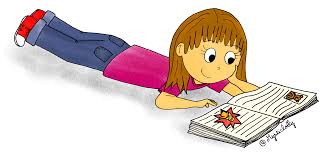 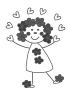                                                       				                                                      Connaître son initialeTon initialeLe monstre du tableau aime manger ton initiale..Aide-le à trier les lettres.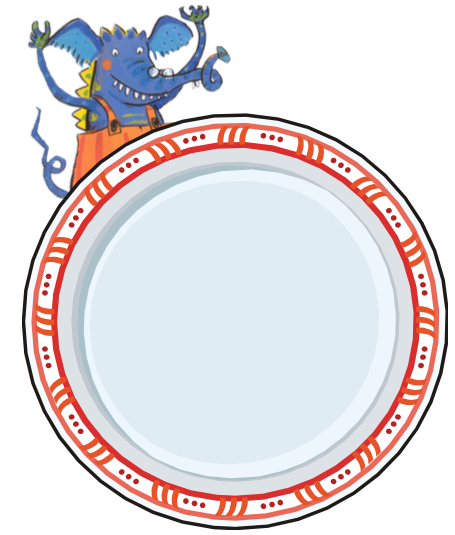 A	TEMLATEMLATEMLATEMLATEMLATEMLATEML